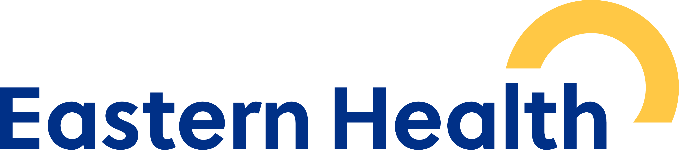 Company Name:ABN:Contact Person:Email to send invoice to:	Postal Address:Date:Ethical Review Manager (ERM) Project ID:Study Title:Protocol No (if applicable):Principal Investigator:Study Site No:(Required by some sponsors)Study Code No:(Required by some sponsors)Purchase Order No. (if applicable)Required by and obtained from your organization/sponsor.New Research TypeFeeGSTTotalQuantityA: Commercially Funded Research Project New Submission$6500.00$650.00$7150.00Additional Sub Study$2000.00$200.00$2200.00B: Projects externally initiated by non-Eastern Health researchers (including where EH researchers are listed as associate researchers). (i) Funded$700.00$70.00$770.00(ii) No Funding$650.00$65.00$715.00C: Projects from Eastern Health and affiliated university department researchers. (La Trobe: Allied Health; Deakin: Nursing; Monash: Medicine, Nursing and Health Sciences) with allocated funding.$650.00$65.00$715.00D: Projects from affiliated university department researchers (La Trobe: Allied Health; Deakin: Nursing; Monash: Medicine, Nursing and Health Sciences) with no external funding.$250.00$25.00$275.00Total Fee (including GST) $ (If GST exempt, place GST Free amount only)